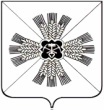 КЕМЕРОВСКАЯ ОБЛАСТЬПромышленновский муниципальный районУправление образования администрации Промышленновского муниципального района ПРИКАЗ«_14_» __января_  2019 г.                                           №_12_«О закреплении территории за образовательнымиорганизациями Промышленновского муниципального района»В соответствии со ст. 5 Федерального Закона от 29 декабря 2012 года № 273-ФЗ «Об образовании в Российской Федерации», приказом Министерства образования и науки Российской Федерации от 22.01.2014 г. № 32 «Об утверждении порядка приема граждан на обучение по образовательным программам начального общего, основного общего и среднего общего образования», приказом Министерства образования и науки Российской Федерации от 8 апреля 2014 года № 293 «Об утверждении Порядка приема на обучение по образовательным программам дошкольного образования» в целях  соблюдения прав граждан на общедоступное образование, защиты интересов ребенка и удовлетворения потребностей родителей (законных представителей) в выборе  муниципальной бюджетной общеобразовательной организации Промышленновского муниципального района, осуществления приема в муниципальные дошкольные образовательные учреждения граждан, проживающих на территории Промышленновского муниципального района и имеющих право на получение дошкольного образования, учета детей, подлежащих обучению по образовательным программам дошкольного образования ПРИКАЗЫВАЮ:      1. Закрепить территории за муниципальными образовательными организациями Промышленновского муниципального района с 01.02.2019 года согласно Приложению №1, Приложению № 2, Приложению №3.    2. Руководителям муниципальных образовательных организаций Промышленновского муниципального района:2.1. Обеспечить информирование о закрепленных за образовательными организациями Промышленновского муниципального района территориях с использованием различных средств массовой информации, на официальных сайтах образовательных организаций;2.2. Начать прием заявлений в 1 класс учреждений для закрепленных лиц не позднее 01 февраля 2019 года и завершить не позднее 30 июня 2019 года;2.3. Оформлять приказом руководителя учреждения зачисление в образовательную организацию в течение 7 рабочих дней после приема документов;2.4. Начать прием заявлений в 1 класс для детей, не зарегистрированных на закрепленной территории, с 01 июля 2019 года до момента заполнения свободных мест, но не позднее 05 сентября 2019 года. Образовательная организация, закончившая прием в 1 класс всех детей, зарегистрированных на закрепленной территории вправе осуществлять прием детей, не зарегистрированных на закрепленной территории ранее      01 июля 2019 года;2.5. Разместить на информационном стенде, на официальном сайте образовательной организации, в средствах массовой информации (в том числе электронных) информацию о количестве мест в первых классах в срок не позднее 10 календарных дней с момента издания распорядительного акта о закрепленной территории;2.6. Руководителям дошкольных образовательных организаций Промышленновского муниципального района осуществлять формирование контингента воспитанников с учетом закрепленных территорий;2.7. Обеспечить информирование о закрепленных за дошкольными образовательными организациями Промышленновского муниципального района территориях с использованием различных средств массовой информации (информационные стенды, сайты дошкольных образовательных организаций и т.д.).3. Признать  утратившим силу Приказ от 17 января 2018 г. № 18 «О закреплении территории за муниципальными  образовательными организациями Промышленновского муниципального района на 2018-2019 учебный год».4. Контроль за исполнением приказа оставляю за собой.Начальник Управления образованияадминистрации Промышленновскогомуниципального района                                                                Т.В. МясоедоваИсп. Скорюпина И.И.тел. (8-384-42) 7-46-44Территории,закрепленные за общеобразовательными организациями          Промышленновского муниципального районаОбучающиеся 10-11 классов продолжают обучение в общеобразовательных организациях согласно выбранному профилю.Территории,закрепленные за дошкольными учреждениями и дошкольными группами,Промышленновского муниципального районаТерритории,закрепленные за муниципальным общеобразовательным казенным учреждением «Падунская общеобразовательная школа-интернат психолого-педагогической поддержки»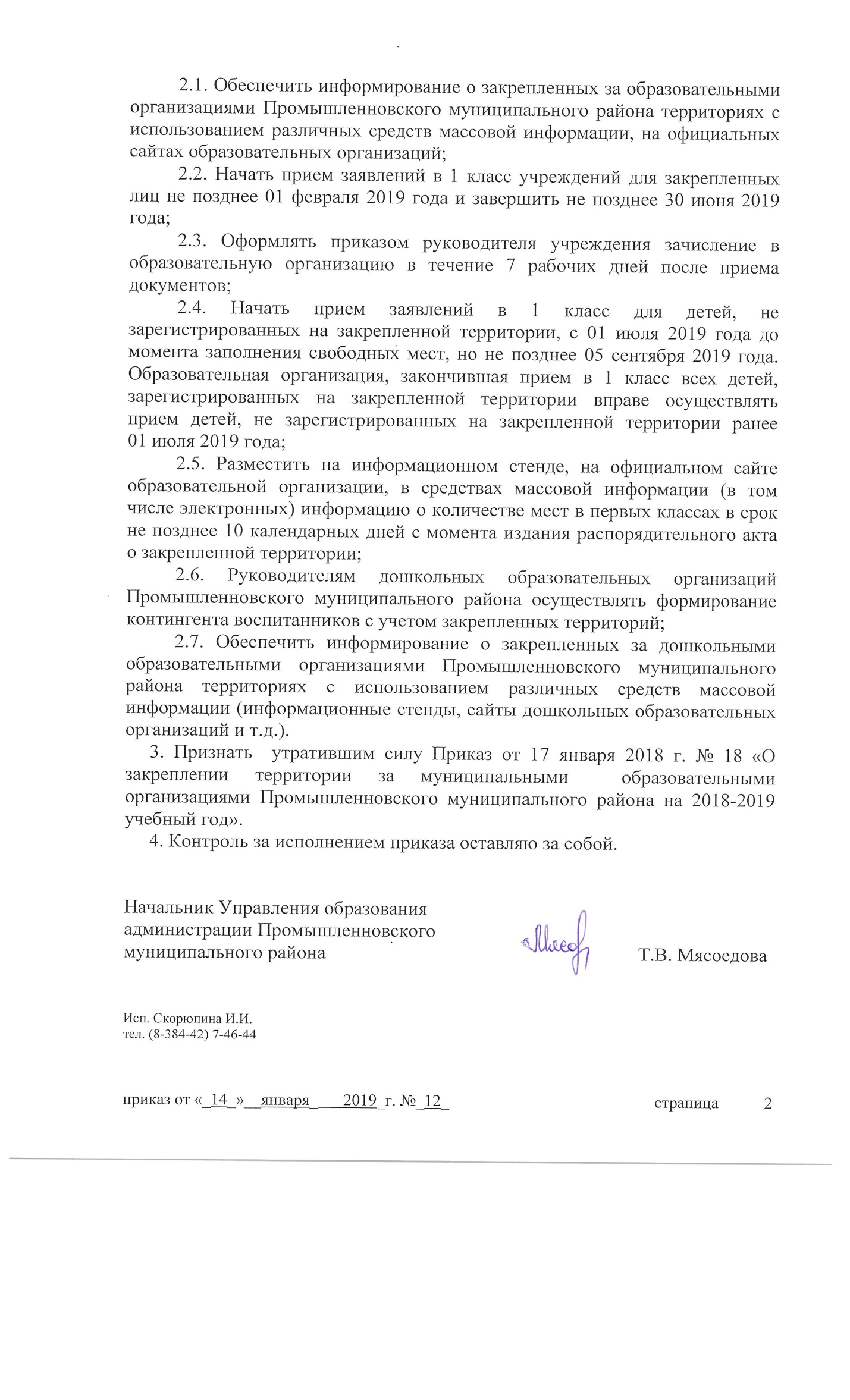 Приложение № 1к приказу № _12_ от _14.01.2019_ г.Управления образования администрации Промышленновского муниципального районаМБОУ «Промышленновская СОШ №56»МБОУ «Промышленновская СОШ №56»1. ул. Привокзальная31. ул. Гражданская2. ул. Тельмана 32. ул. Партизанская3. ул. Коммунистическая 33. ул. Фасадная4. ул. Лермонтова34. ул. Трудовая5. ул. Матросова35. ул. Ударная6. ул. Мазикина 36. ул. Локомотивная7. ул. Крупской 37. ул. Путейская8. ул. Н. Островского 38. ул. Деповская9. ул. Пушкина 39. ул. Линейная10. ул. Комсомольская 40. ул. Цветочная11. ул. Спортивная 41. ул. Раздольная12. ул. Садовая42. ул. Северная13. ул. Полевая и пер. Полевой43. ул. Автомобилистов14. ул. П. Осипенко 44. ул. Парковая 15. ул. Красноармейская и пер.Красноармейский45. ул. Молодежная 16. ул. Степная и пер. Степной46. ул. Светлая 17. ул. Сибирская47. ул. Кооперативная 18. ул. Западная48. пер. Театральный19. ул. Транспортная и пер. Транспортный49. ул. Березовая20. ул. Маяковского50. д. Уфимцево21. ул. Кузбасская51. с. Краснинское22. ул. Гвардейская52. ул. Луговая23. ул. Звездная53. ул. Калининская24. ул. Механическая54. пер. Мичурина25. ул. Молодежная 55. ул. Весенняя  26. ул. Строительная56. ул. Тихая  27. ул. Мирная57. ул. Заречная28. ул. Снежная58. ул. Осенняя29. ул. Солнечная59. ул. Есенина30. пер. Заводской60. ул. Таежная31. пер. Механический61. ул. Дачная62. ул. Рябиновая78. ул. Российская63. ул. Лесная79. ул. Майская64. ул. Новая80. ул. Дорожная65. ул. Новогодняя81. ул. Сиреневая66. м-н Южный82. ул. Береснева67. ул. Рабочая с №113-16283. ул. Дальняя68. ул. Индустриальная с № 1-15884. ул. Кленовая69. ул. Чапаева с № 1-685. ул. Сосновая70. ул. Октябрьская с № 100-12386. пер. Крупской71. ул. Алтайская 87. пер. Комсомольский72. ул. Вокзальная с № 88. пер. Парковый73. ул. Инская 89. пос. Иваново-Родионовский74. ул. Некрасова90. дер. Каменка75. ул. Калининская91. с. Калинкино (10-11 класс)76. ул. Советская92. д. Прогресс77. ул. Первомайская93. п. ст. Падунская94. п. Плотниково95. с. ЛебедиМБОУ «Промышленновская СОШ №2»МБОУ «Промышленновская СОШ №2»1. ул. Алтайская31. ул. Вокзальная2. ул. Песочная32. ул. М. Горького3. ул. Восточная33. ул. Индустриальная4. ул. Колхозная34. ул. Набережная5. ул. Комарова35. ул. Октябрьская6. ул. Камыслинская36. ул. Первомайская7. ул. Мостовая37. ул. Почтовая8. ул. Некрасова38. ул. Речная9. ул. Советская39. ул. Станционная10. ул. Чапаева40. пер. Гоголя11. ул. Чехова41. пер. Береговой12. ул. Чкалова42. пер. Вокзальный13. ул. Школьная43. пер. Кузнецкий14. ул. Юбилейная44. пер. Чкалова15. пер. Веселова45. пер. Почтовый16. пер. Песочный46. пер. Советский17. пер. Пионерский47. пер. Набережный18. пер. Комарова48. пер. Чкалова19. ул. Рабочая49. пер. Почтовый20. ул. Базовая50. пер. Советский21. ул. Зеленая51. пер. Набережный22. ул. Инская52. пер. Огородникова23. ул. Калининская53. пер. Октябрьский24. ул. Луговая54. пер. Первомайский25. ул. Озерская55. ул. Гоголя26. ул. Совхозная56. ул. Железнодорожная27. пер. Индустриальный57. ул. Юбилейная28. пер. Калининский58. д. Еремино29. пер. Магистральный59. с. Морозово30. ул. Береговая60. п. 61. д. Байрак, ст. Контрольный62. с. Труд63. д. ТарабариноМБОУ «Вагановская СОШ»МБОУ «Вагановская СОШ»1. с. Ваганово2. д. Прогресс                                     МОБУ «Журавлевская ООШ»                                     МОБУ «Журавлевская ООШ»1. с. Журавлево2. д. КалтышиноМБОУ «Заринская  СОШ  им. М.А. Аверина»МБОУ «Заринская  СОШ  им. М.А. Аверина»1. п. Плотниково6. п.  Первомайский3. п. Соревнование7. п. Восход4. п. Нагорный8. д. Колычево5. п. Брянский9. д. Пор-ИскитимМБОУ «Калинкинская ООШ»МБОУ «Калинкинская ООШ»1. с. Калинкино3. д. Ушаково2. д. Портнягино4. п. ОктябрьскийМБОУ  «Краснинская ООШ»МБОУ  «Краснинская ООШ»1. с. Краснинское 3. д. Пушкино2. д. ПархаевкаМБОУ «Лебедевская ООШ»МБОУ «Лебедевская ООШ»1. с. Лебеди3. д. Корбелкино2. д. Кукан4. д. Пор - ИскитимМБОУ «Окуневская СОШ»МБОУ «Окуневская СОШ»1. с. Окунево4. д. Пьяново2. п. Молодежный5. д. Усть-Тарсьма3. п. РаннийМБОУ «Падунская СОШ»МБОУ «Падунская СОШ»1. п.ст. Падунская4. д. Абышево2. д. Васьково5. д. Денисовка3. д. Озерки6. с. Титово4. д. Усть-Каменка7. с. БерезовоМБОУ «Плотниковская ООШ»МБОУ «Плотниковская ООШ»1.  д. Колычево2. д. ПлотниковоМБОУ «Протопоповская ООШ»МБОУ «Протопоповская ООШ»1.  д. Протопопово2. п. ЦветущийМБОУ «Пьяновская ООШ»МБОУ «Пьяновская ООШ»1.  д. ПьяновоМБОУ «Тарасовская  СОШ»МБОУ «Тарасовская  СОШ»1. с. Тарасово3. п. Голубево2. д. Шуринка4. д. Шипицино5. с. ЖуравлевоМБОУ «Титовская  ООШ»МБОУ «Титовская  ООШ»1. с. Титово3. п. Тарсьма2. д. Усть-КаменкаПриложение № 2 к приказу № _12_ от _14.01.2019_ г.Управления образования администрации Промышленновского муниципального районаМБДОУ Промышленновский детский сад №1 «Рябинка»МБДОУ Промышленновский детский сад №1 «Рябинка»1. ул. Путейская (д. №№ с 66 по 74)19. ул. Пушкина (д. №№  с 8 по 24)2. ул. Локомотивная (д. №№ с 54б по 78)20. ул. Комсомольская (д. №№ с 2 по  10)3. ул. Раздольная21. ул. Спортивная5. ул. Ударная (д. №№  с 53 по 77)22. ул. Механическая6. ул. Партизанская23. ул. Строительная7. ул. Гражданская24. ул. Весенняя8. ул. Кузбасская (д. №№  с 20 по74,  с 47 по 99)25. ул. Гражданская9. ул. Маяковского (д. №№  с 46 по  96, с 29 по 79)26. ул. Парковая (д. №№  с 2 по  48, с 1 по  49) 10. ул. Транспортная (д. №№  с 22 по 86, с 25 по 75)27. ул. Березовая11. ул. Западная28. ул. Молодежная12. ул. Сибирская (д. №№  с 16 по 70, с  11 по  45)29. ул. Светлая13. ул.  Степная (д. №№  с 18 по  76, с  13 по  65)30. ул. Снежная14. ул. Красноармейская (д. №№  с 22 по 68, с 5 по 65)31. ул. Сосновая15. ул. П. Осипенко32. пер. Транспортный16. ул. Полевая33. пер. Степной17. ул. Садовая34. ул. Тихая18. ул. Кооперативная35. ул. Раздольная1. ул. Линейная15. ул. Коммунистическая (д. №№ с 1 по  32)2. ул. Лермонтова16. ул. Тельмана, д. №№  с 1 по 303. ул. Цветочная17. ул. Привокзальная4. ул. Северная18. ул. Транспортная (д. №№  с 1 по 30)5. ул. Деповская19. ул. Сибирская (д. №№ с 1 по 9, с 2 по 14)6. ул. Автомобилистов20. ул. Степная (д. №№ с  4по  16, с  2 по 22)7. ул. Путейская (д. №№  с 1 по  64)21. ул. Красноармейская (д. №№  с 2 по 16)8. ул. Локомотивная (д. №№  с 1 по 54)22. ул. Н.Островского (д. №№  с 1 по 27)9. ул. Ударная (д. №№  с 1 по  51)23. ул. Мазикина (д. №№  с 1по 4)11. ул. Трудовая24. ул. Крупской (д. №№ с 1 по  21)12. ул. Фасадная25. пер. Северный13. ул. Кузбасская (д. №№  с 1 по  45)26. пер. Полевой14. ул. Маяковского, д. №№  с 1 по 4527. ул. Матросова1. ул. Коммунистическая (д. №№ с 80 по  90)13. ул. Кленовая2. ул. Н.Островского (д. №№ с 107 по 115)14. ул. Есенина3. ул. Лесная15. ул. Осенняя4. ул. Новая16. ул. Майская5. ул. Российская17. ул. Звездная6. м-к  Южный18. ул. Дачная7. ул. Таёжная19. ул. Новогодняя8. ул. Сиреневая20. ул. Парковая (д. №№ с 78 по 84)9. ул. Заречная21. ул. Солнечная10. ул. Дальняя22. ул. Мирная11. ул. Береснева23. пер. Парковый12. ул. ДорожнаяМБОУ «Промышленновская СОШ №2»  (дошкольная группа)МБОУ «Промышленновская СОШ №2»  (дошкольная группа)1. ул. Чехова7. ул. Вокзальная (д. №№  с 2 по  32, с  1 по  27)2. ул. Почтовая8. ул. Камыслинская3. ул. Алтайская9. пер. Песочный 4. ул. Чехова10. пер. Чкалова5. ул. Чапаева11. пер. Пионерский6. ул. Октябрьская (д. №№ с 2 по  24, с 1по 29)12. ул. НекрасоваМАДОУ «Промышленновский детский сад  «Сказка»МАДОУ «Промышленновский детский сад  «Сказка»1. ул. Механическая24. пер. Магистральный2. ул. Мазикина (д. №№ с 33 по 81, с 26 по 76)25. пер. Индустриальный3. ул. Коммунистическая (д. №№ с 54 по 80)26. пер. Октябрьский4. ул. Крупская (д. №№ с 55 по 91, с 32 по 104)27. ул. Тельмана (д. №№ с 32 по 50, с  25 по 33)5. ул. Н. Островского (д. №№  с 59 по 105,  с  46 по 78)28. ул. Коммунистическая (д. №№ с 34 по 54)6. ул. Пушкина (д. №№ с 47 по 69,  с 52 по 100)29. ул. Мазикина (д. №№ с 9 по 33, с 14 по 26)7. ул. Комсомольская (д. №№ с 39 по 96)30. ул. Крупская (д. №№ с 31 по 55)8. ул. Рябиновая31. ул. Н.Островского (д. №№ с 29 по 39,  с 30 по 46)9. пер. Крупский32. ул. Пушкина (д. №№ с 9 по 45, с 26 по 52)10. пер. Заводской33. ул. Комсомольская (д. №№ с 1 по 39)11. пер. Комсомольский34. ул. Колхозная12. ул. Зеленая35. ул. Комарова13. ул. Луговая36. ул. Юбилейная14. ул. Совхозная37. ул. Мостовая15. ул. Инская38. ул. Камыслинская16. ул. Калинкинская (д. №№ с 20 по 178, с 23 по 179)39. ул. Школьная17. ул.  Советская (д. №№ с 184 по 204, с 195 по 227)40. ул. Речная18. ул. Октябрьская (д. №№ с 116 по 214, с 121 по  143)41. ул. Советская (д. №№ с 2 по 70, с 7 по 59)19. ул. Вокзальная (д. №№ с 122 по 134)42. пер. Речной20. ул. Первомайская (д. №№ с 73 по 85, с 72 по 106)43. пер. Комарова21. ул. Индустриальная (д. №№ с 96 по 200, с 97 по 169)44. ул. Восточная22. пер. Инской45. ул. Песочная23. пер. Калинкинский46. ул. ЧкаловаМБДОУ «Детский сад «Светлячок»МБДОУ «Детский сад «Светлячок»1. ул. Советская (д. №№ с 70 по 114, с 59 по 103)25. пер. Кузнецкий2. ул. Береговая26. пер. Вокзальный3. ул. Калинкинская (д. №№ со 2 по 18, с 1 по 29) 27. пер. Первомайский4. ул. Рабочая28. пер. Гоголя5. ул Индустриальная (д. №№ с 2 по 94, с 1 по 95)29. пер. Набережный6. ул. Октябрьская (д. №№  с 26 по 114, с 31 по 119)30. пер. Советский7. ул. Вокзальная (д. №№ с 43 по 137, с 34 по 120)31. ул. Горького8. ул. Железнодорожная 32.  ул. Деповская9. ул. Станционная33.ул. Коммунистическая, (№№ с 1 по 32)10. ул. Огородникова34. ул. Тельмана, (№№ с 1 по 30)11. пер. Береговой35. ул. Привокзальная12. пер. Кузнецкий36. ул. Транспортная, (№№ с 1 по 30) 13. пер. Вокзальный37. ул. Сибирская (№№ с 1 по 9)14. пер. Первомайский38. ул. Путейская (№№ с 1 по 64)15. пер. Гоголя39.  ул. Локомотивная (№№ с 1 по 54)16. пер. Набережный17. пер. Советский40. ул. Ударная (№№ с 1 по 51)18. ул. Горького41. ул. Кузбасская (№№ с 1 по 45) 19. ул. Лермонтова42. ул. Маяковского (№№ с 1 по 45)20. ул. Цветочная43. ул. Коммунистическая (№№ с 1 по 32)21.ул. Северная22. ул. Станционная23. ул. Огородникова24. пер. БереговойМБДОУ «Вагановский детский сад» МБДОУ «Вагановский детский сад» 1. с. Ваганово2. с. Журавлево3. д. КалтышиноМБДОУ «Васьковский детский сад» МБДОУ «Васьковский детский сад» 1. д. Васьково2. п. ст. ПадунскаяМДОБУ «Голубевский детский сад «Улыбка»МДОБУ «Голубевский детский сад «Улыбка»1. п. Голубевод. КалтышеноМБДОУ «Ереминский детский сад»МБДОУ «Ереминский детский сад»1. д. ЕреминоМБДОУ «Калинкинский детский сад»МБДОУ «Калинкинский детский сад»1. с. Калинкино3. д. Ушаково2. д. Портнягино4. п. ОктябрьскийМБДОУ «Каменский детский сад»МБДОУ «Каменский детский сад»1. д. Каменка2. п. Иваново-РодионовскийМБОУ «Краснинская ООШ» (дошкольная группа)МБОУ «Краснинская ООШ» (дошкольная группа)1. с. Краснинское 3. д. Пушкино2. д. ПархаевкаМБОУ  «Лебедевская ООШ» (дошкольная группа)МБОУ  «Лебедевская ООШ» (дошкольная группа)1. с. Лебеди3. д. Корбелкино2. д. Кукандошкольная группа в д.Пор-Искитимск дошкольная группа в д.Пор-Искитимск 1.  д. Пор-ИскитимМБДОУ «Озерский детский сад»МБДОУ «Озерский детский сад»1. д. Озерки2. д. Денисовка2. д. АбышевоМБОУ «Окуневская СОШ» (дошкольная группа)МБОУ «Окуневская СОШ» (дошкольная группа)1. с. Окунево3. д. Усть-Тарсьма 2. п. Молодежный4. п. РаннийМБДОУ «Окуневский детский сад «Умка»МБДОУ «Окуневский детский сад «Умка»1. с. ОкуневоМБОУ «Падунская СОШ» (дошкольная группа)МБОУ «Падунская СОШ» (дошкольная группа)1. с. Абышево МБОУ «Плотниковская ООШ» (дошкольная группа)МБОУ «Плотниковская ООШ» (дошкольная группа)1.  д. Колычево2. д. ПлотниковоМБДОУ «Плотниковский детский сад «Теремок»МБДОУ «Плотниковский детский сад «Теремок»1. ул. Октябрьская18. ул. Южная2. ул.  40 лет Победы19. пер. Южный3. ул. Новостройка20. ул. Майская4. ул. Юбилейная21. ул. Цветочная5. ул. Школьная22. ул. Строителей6. пер. Школьный23. пос. Восход7. пер. Советский24. пос. Нагорный8. ул. Советская25. пос. Первомайский9.  ул. Мичурина26. ул. Почтовая10. ул. Почтовая27. пер. Почтовый11. пер. Почтовый28. ул. Весенняя12. ул. Весенняя29. ул. Садовая13. ул. Садовая30. р-д  14. р-д  31. ул. Западная15. ул. Западная32. ул. Совхозная16. ул. Совхозная33. ул. Комсомольская17. ул. КомсомольскаяМБДОУ «Протопоповский детский сад»МБДОУ «Протопоповский детский сад»1. д. Протопопово 2. п. ЦветущийМБОУ «Пьяновская ООШ» (дошкольная группа)МБОУ «Пьяновская ООШ» (дошкольная группа)1. д. ПьяновоМБОУ «Заринская  СОШ  им. М.А. Аверина» (дошкольная группа) МБОУ «Заринская  СОШ  им. М.А. Аверина» (дошкольная группа) 1. п. Соревнование 3. п. Восход2. п. НагорныйМБОУ «Тарасовская СОШ» (дошкольная группа) МБОУ «Тарасовская СОШ» (дошкольная группа) 1. д. ШуринкаМДОБУ «Тарасовский детский сад»МДОБУ «Тарасовский детский сад»1. с. Тарасово2. д. ШипициноМБОУ «Титовская  ООШ» (дошкольная группа)МБОУ «Титовская  ООШ» (дошкольная группа)1. с. Титово3. п. Тарсьма2. д. Усть-КаменкаМБДОУ «Трудовской  детский сад»МБДОУ «Трудовской  детский сад»1. с. Труд 3. д. Байрак2. д. Тарабарино4. п. ст. КонтрольныйПриложение № 3                      к приказу № _12_ от _14.01.2019_ г.Управления образования администрации Промышленновского муниципального районаМКОУ «Падунская школа-интернат»Все населенные пункты Промышленновского муниципального района